LE PREMIER SON DU MOT EST UNE VOYELLELE PREMIER SON DU MOT EST UNE CONSONNEOn entendOn cherche dans l’ordreOn cherche dans l’ordreOn cherche dans l’ordreOn cherche dans l’ordreOn cherche dans l’ordreOn cherche dans l’ordreExceptions[ a ]aha[ oe ]euoeoeuheu[ e ]éhéaietet[ i ]ihihyheaume, hallheaume, hall[ o ]oauho[ y ]uhueu, eut, eûteu, eut, eût[ u ]ouhouaou[ α ]enanemamhanhampehampe[ ε ]inimainsi, hindou, heinainsi, hindou, hein[   ]onomhonOn entendOn cherche dans l’ordreOn cherche dans l’ordreOn cherche dans l’ordreOn cherche dans l’ordreOn cherche dans l’ordreOn cherche dans l’ordreExceptions[ b ]b[ d ]d[ l ]l[ m ]m[ n ]n[ p ]p[ z ]z[ t ]tth[ r ]rrh[ g ]ggugh[ f ]fph[ v ]vw[ s ]sc[ ]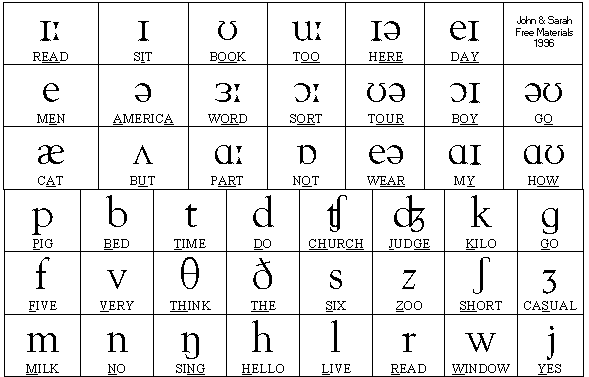 chshsch[ ]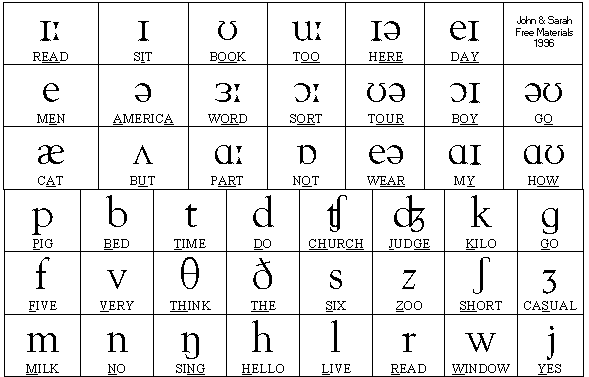 jgge[ k ]cqukchcu